Baptism Request Form 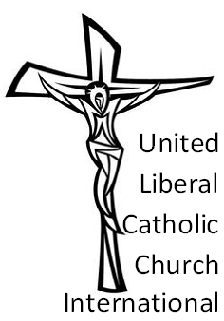 Buried with Him in baptism, wherein also ye are risen with Him through the faith of the operation of God, who hath raised Him from the dead. Colossians 2:12 (KJV) Information of Person to be Baptised Please check the ones that apply: I’m a member of the United Liberal Catholic Church International and I want to be baptised I’m a member of the United Liberal Catholic Church International and I want to have my child baptised (Fill out the information below please.) I’m not a member of the United Liberal Catholic Church International but I want to be baptised – If you’re a member at another church, what is the name of your church? ___________________________________________________________________Information of Parents if your Child is being Baptized Requested Date for Baptism: Service Time:Full Name SexDate of BirthCity/State of BirthAddressPhone Number EmailFather’s Full Name Mother’s Full Name Date of Marriage AddressPhone Number EmailChild’s Full Name Child’s Date of Birth City of Birth County of BirthAre you a member of United Liberal Catholic Church International?  Yes  No If yes, how long have you been a member:Information of Godparents Information of Godparents Godfather’s Name Godmother’s NameSignature: If under 18 years of age, Signature of Parent:Office Use Only Date of Baptism Approval: Baptising Priest: Copies To: Requested Pastor                   Officiating Clergy